Comunicado de ImprensaJulho 2021Generix Group distinguida no Magic Quadrant 2021 da Gartner para Sistemas de Gestão de Armazéns (WMS), pelo 3º ano consecutivo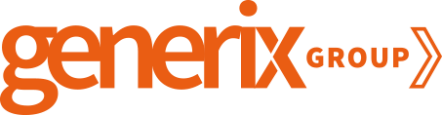 A Generix Group, editor de soluções colaborativas SaaS para o ecossistema da Supply Chain, foi reconhecida, pelo 3º ano consecutivo, no Magic Quadrant 2021 da Gartner para Sistemas de Gestão de Armazéns (WMS). As duas soluções WMS desenvolvidas pela Generix Group foram distinguidas no reconhecido relatório da Gartner, com base na experiência comprovada na simplificação da automatização de circuitos de distribuição internacionais complexos."Estamos convencidos de que o sucesso das nossas operações está ligado à escolha dos nossos parceiros, que são também eles bem-sucedidos. O relatório da Gartner, que posiciona a Generix Group entre as melhores empresas de WMS, é um justo reconhecimento. Nos últimos 15 anos, escolhemos as soluções WMS da Generix Group e a experiência das suas equipas para as nossas operações Supply Chain em todos os nossos armazéns a nível mundial. Desde então, construímos uma relação de confiança, baseada numa dinâmica de co-desenvolvimento e de co-inovação, para o benefício da satisfação dos nossos clientes finais", refere Vincent Barale, Diretor de Logística e Supply Chain da Louis Vuitton.Com as dificuldades encontradas durante a crise da Covid-19, as empresas enfrentam um ambiente incerto e expectativas cada vez maiores dos seus clientes. Para poder responder a pedidos dentro do prazo estabelecido, as empresas devem acelerar a sua transição para uma Supply Chain digital. Isto permitirá aumentar a agilidade dos negócios, sincronizar as operações de armazém e melhorar a produtividade das cadeias de aprovisionamento, desde a compra até à entrega final.Através das duas soluções WMS, Solochain WMS e Generix WMS, a Generix Group disponibiliza uma oferta WMS completa com várias vantagens para os clientes: melhor visibilidade e rastreabilidade da atividade, plataformas de automatização parametrizáveis e de acordo com as necessidades, e a possibilidade de implementar remotamente armazéns à distância. A interface visual moderna e intuitiva permite tomar decisões em tempo real e responder às necessidades imediatas das empresas, nomeadamente as do setor da indústria FMCG (Fast Moving Consumer Goods) e SMCG (Slow Moving Consumer Goods). Com mudanças cada vez maiores a ocorrer na indústria, as soluções da Generix Group permitem responder rapidamente às necessidades de automatização das operações em armazém de empresas em forte crescimento, desde o nível 1 até ao nível 5."Desde 2003, trabalhamos em colaboração estreita com a equipas da Generix WMS, a fim de propor aos nossos clientes - empresas relevantes do setor do retalho, e-commerce e FMCG, soluções de melhoria de performance operacional do armazém.  A solução Generix WMS permite-nos implementar muito rapidamente armazéns tradicionais ou totalmente mecanizados, independentemente do país em que implementamos. Juntos, colocaremos nos próximos dias em produção o 80º armazém gerido pela solução Generix WMS", menciona Laurent Condamine, Chief Information Officer da ID Logistics.Para responder às necessidades crescentes em termos de agilidade logística, de melhor visibilidade da cadeia de abastecimento e de capacidade de gestão de fornecedores, as soluções da Generix Group apoiam-se numa plataforma digital única para todos os intervenientes da Supply Chain. A Generix Digital Supply Chain Hub permite às empresas conectarem-se com todos os stakeholders para que, em conjunto, melhorem a eficiência dos fluxos físicos e a digitalização, o que possibilita a cooperação eficiente entre todos os stakeholders envolvidos na circulação de bens e serviços do seu ecossistema."Acreditamos que o relatório da Gartner confirma a importância da nossa aposta de investimento nas mais recentes inovações e qualidade de serviço ao cliente, a fim de reforçar o padrão de excelência no mercado das soluções WMS. Este reconhecimento é um testemunho do nosso compromisso em acompanhar as empresas na transformação digital da Supply Chain, ao mesmo tempo que disponibilizamos a nossa experiência e suporte para que possam prosperar, especialmente durante períodos de mudanças grandes e impactantes", conclui Jean-Charles Deconninck, Presidente da Generix Group.Pode aceder ao relatório completo da Gartner aqui (versão em inglês).Relatório atribuído a:2021 Gartner, Magic Quadrant for Warehouse Management Systems, By Simon Tunstall, Dwight Klappich. Publicado a 30 de junho, 2021 Disclaimer: A Gartner não promove nenhum fornecedor, produto ou serviço descrito nas suas publicações de pesquisa, e não aconselha os utilizadores de tecnologia a selecionar apenas os fornecedores com as classificações mais altas ou outras designações. As publicações de pesquisa consistem em opiniões da organização de pesquisa da Gartner e não devem ser interpretadas como declarações de facto. A Gartner isenta-se de todas as garantias, expressas ou implícitas, relacionadas com esta pesquisa, incluindo quaisquer garantias de comercialização ou adequação a uma finalidade específica.Sobre a Generix Group A Generix Group, empresa especialista na Supply Chain Colaborativa, está presente em 60 países, através das suas filiais e rede de parceiros. As suas soluções SaaS são utilizadas por mais de 6 000 empresas no mundo. Os 750 colaboradores do grupo apoiam diariamente clientes como Auchan, Carrefour, Danone, FM Logistic, FnacDarty, GEODIS, L’Oréal, Luís Simões, Nestlé, Sogrape, entre outros, na transformação digital da sua Supply Chain. A sua plataforma colaborativa, Generix Supply Chain Hub, ajuda as empresas a a realizar o compromisso logístico aos seus clientes. Combina as capacidades de execução dos fluxos físicos, de desmaterialização dos fluxos de informação, de gestão colaborativa dos processos e de conexão das empresas ao ecossistema dos seus parceiros, em tempo real. A Generix Supply Chain Hub destina-se a todos os players da Supply Chain : industriais, operadores logísticos (3PL/4PL) e distribuidores. Criada em França em 1990, a empresa é cotada na Euronext Paris, compartiment C (ISIN : FR0010501692). Para saber mais viste : www.generixgroup.com/ptContactos de Imprensa:Generix Group - Mónica Conceição - mconceicao@generixgroup.com +351 91 585 15 03
Lift Consulting - Hugo Costa - Hugo.costa@lift.com.pt